О выявлении правообладателя 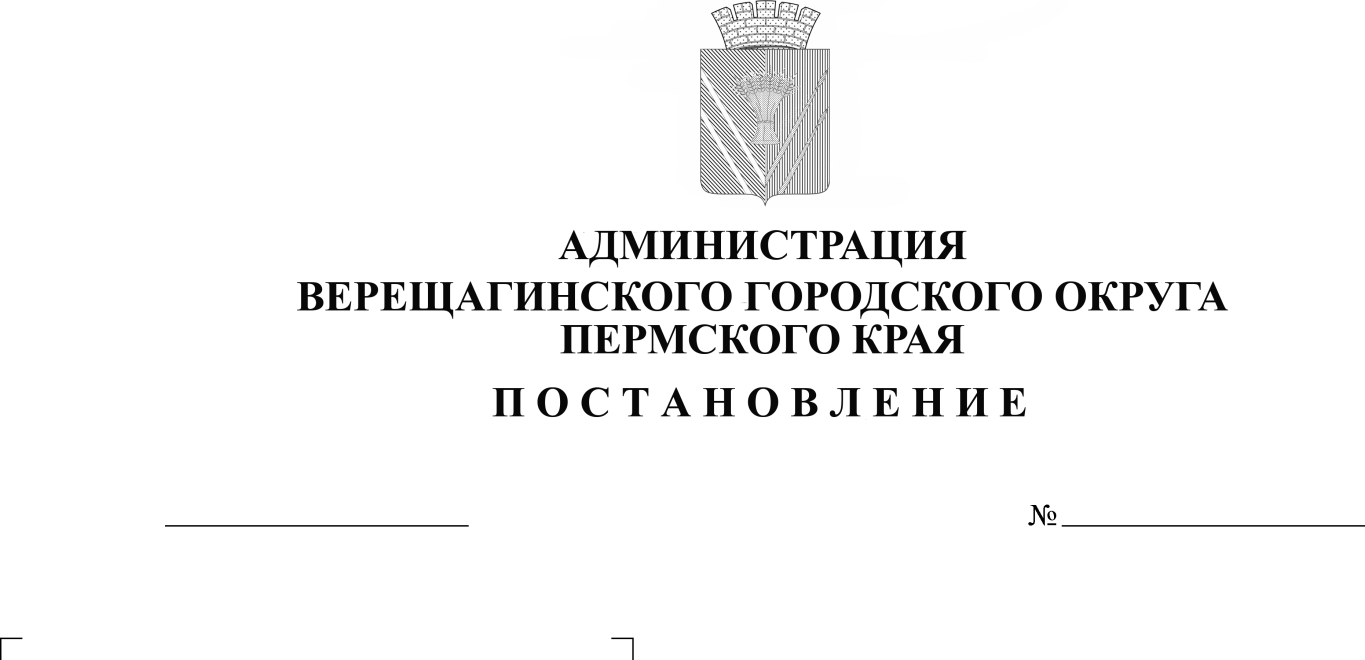 ранее учтенного земельного участка с кадастровым номером 59:16:0820121:5В соответствии со статьей 69.1 Федерального закона от 13 июля 2015 года № 218-ФЗ «О государственной регистрации недвижимости»,администрация Верещагинского городского округа ПОСТАНОВЛЯЕТ:1. В отношении земельного участка с кадастровым номером 59:16:0820121:5, расположенном по адресу:  край Пермский, р-н Верещагинский, п. Зюкайка, ул. Свердлова, 52, в качестве его правообладателя, владеющего данным земельным участком на праве постоянного (бессрочного) пользования, выявлен Носков Виктор Александрович.2. Право постоянного (бессрочного) пользования Носкова Виктора Александровича на указанный в пункте 1 настоящего постановления земельный участок подтверждается Свидетельством на право собственности на землю, постоянного (бессрочного) пользования землей от 28 сентября 1993 г., выдано Администрацией п. Зюкайка.Глава городского округа –глава администрации Верещагинского                                               городского округа Пермского края                                                 С.В. КондратьевИНФОРМАЦИОННОЕ СООБЩЕНИЕ В соответствии со статьей 69.1 Федерального закона от 13.07.2015 г. № 218-ФЗ "О государственной регистрации недвижимости" Носков Виктор Александрович, либо иное заинтересованное лицо вправе представить в письменной форме или в форме электронного документа (электронного образа документа) возражения относительно сведений о правообладателе ранее учтенного объекта недвижимости, указанных в ПРОЕКТЕ Постановления, с приложением обосновывающих такие возражения документов (электронных образов таких документов) (при их наличии), свидетельствующих о том, что такое лицо не является правообладателем указанного объекта недвижимости, в течение тридцати дней со дня получения указанным лицом проекта решения.При отсутствии возражения относительно сведений о правообладателе ранее учтенного объекта недвижимости, указанных в ПРОЕКТЕ Постановления, по истечении сорока пяти дней со дня получения Носковым Виктором Александровичем указанного Проекта, администрацией Верещагинского городского округа будет принято решение о выявлении Носкова Виктора Александровича правообладателем ранее учтенного объекта недвижимости с кадастровым номером 59:16:0820121:5.